Publicado en Rivas - Vaciamadrid el 22/02/2018 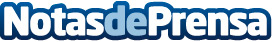 Milbby organiza el primer Experience Day para amantes de las manualidadesLa tienda de manualidades más grande de España convoca el próximo sábado a los diyers en su espacio creativo de 600m2 Datos de contacto:ALBERTO RUIZMarketing910382061Nota de prensa publicada en: https://www.notasdeprensa.es/milbby-organiza-el-primer-experience-day-para Categorias: Interiorismo Artes Visuales Sociedad Madrid Infantil Entretenimiento Ocio para niños http://www.notasdeprensa.es